ЗАПРОШЕННЯШановні  колеги!Українське товариство оцінювачів 28 червня 2022 р. організує круглий стіл тему:«Проведення обстеження пошкодженого майна та фіксація збитків як перший крок для майбутнього відшкодування  та отримання компенсації від збройної агресії російської федерації» Питання, що запропоновані для обговорення на круглому столі: Огляд нормативно-правових актів щодо проведення обстеження та виконання невідкладних робіт щодо ліквідації наслідків збройної агресії російської федерації, пов’язаних із пошкодженням будівель та споруд;Практичні аспекти застосування методики обстеження будівель та споруд, пошкоджених внаслідок надзвичайних ситуацій, бойових дій та терористичних актів;Принципи, що закладались в основу методики визначення шкоди та збитків, завданих Україні внаслідок збройної агресії російської федерації."Про необхідний порядок дій всіх зацікавлених сторін  в процесі виконання обстеження, оцінки та відшкодування збитків. Відповіді на запитання.Спікери:  Вступне слово Голова Ради ГО «ВО «УТО» Амфітеатров Олексій. Основний спікер – Щелкунова-Гончарська Світлана, адвокат, директор ТОВ «ЮК «ВСЕСВІТ»Спікери Бака Вікторія, Чиркін Андрій, Драпіковський Олександр, Іванова ІринаУчасть у круглому столі дозволить отримати корисну інформацію всім зацікавленим сторонам: власникам, управителям пошкодженого майна, оцінювачам, юристам…Вартість участі в круглому столі - 100 грн. Форма спілкування: дистанційна (у форматі ZOOM)Час проведення 10.00 – 12.00 28 червня 2022 рокуЗ питань участі в круглому столі просимо звертатись за телефонами: 044 501 27 76 (понеділок, середа, п’ятниця), 067 290 77 65, 050 313 94 44  або e-mail: asset@uto.com.ua  ЗАЯВКА НА УЧАСТЬКруглий стіл тему: «Проведення обстеження пошкодженого майна та фіксація збитків  як перший крок для майбутнього відшкодування  та отримання компенсації від збройної агресії російської федерації»28 червня 2022 р.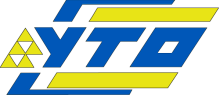 Громадська організація «Всеукраїнське об’єднання«УКРАЇНСЬКЕ ТОВАРИСТВО ОЦІНЮВАЧІВ»       01133, м.  Київ, вул. Генерала Алмазова, оф. 209 тел./ф. (044) 501-27-76e-mail: assetuto@i.kiev.ua; asset@i.kiev.uaПлатник _________________________________________________________________________ПІБ учасника: ____________________________________________________________________Мобільний  _______________________                                  Е-mail: ________________________